Załącznik nr 1 do Raportu z konsultacji społecznych dotyczących opracowania koncepcji urbanistycznych zagospodarowania obszaru wnętrz kwartałów śródmiejskiej zabudowy Szczecina, oznaczonych numerami Położenie kwartałów w strukturze przestrzennej Śródmieścia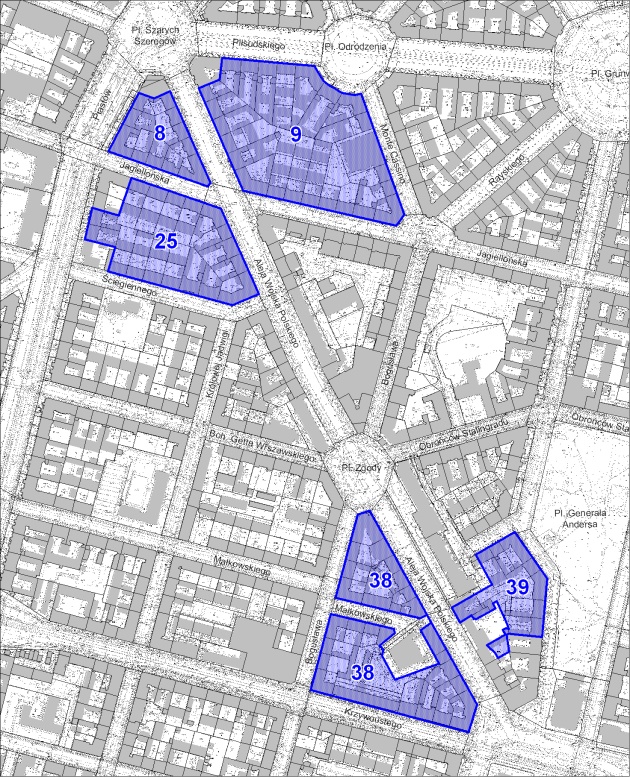 